Приложение № 2ПРЕДЛОЖЕНИЕза изпълнение на обществена поръчка с предмет: Изработка, доставка и монтаж на мебели за нуждите на СУ по Обособена позиция №5 Изработка, доставка и монтаж на мебели от метал/изписва се името на участника//номер по Търговския регистър//ЕИК//адрес по регистрация/Нашето конкретното предложение за изпълнение на поръчката в отговор на покана № 72-00-……/………….2017 г. по рамково споразумение №………….. за „Доставка на сглобяеми метални стелажи и оранжерийни маси“ е както следва:В офертата си сме предвидили включен монтаж на стелажите.Гарантираме качеството на доставените мебели в срок от  ................/ ....................... / месеца.
В офертата си сме предвидили включен монтаж на стелажите.Гарантираме качеството на доставените мебели в срок от  ................/ ....................... / месеца.Дата…………………..				Три имена, подпис и печат………..Описание на изискванията„Доставка и монтаж на закачалки“Предложение на участникаСглобяеми стелажиВисочина 1900-2000 см.Ширина – 900 см.Дълбочина – 400 см.Брой рафтове – 5 бр.Вместимост на папки с ширина 6 см. на рафт – 12-13 бр.Товароносимост на рафтовете – 50-70 кг.Сглобка – болтоваМатериал – метал, боядисан в прахово покритие„Доставка оранжерийни маси“Предложение на участника.06ща характеристика :Масите ще се използват за работа в оранжерии, за отглеждане на цветя.Да са свободностоящо и лесно преместваеми, изработени от олекотен материал - алуминий.Върху основата на масата [работния плот/ да са обособени канали, които ще служат за опичане на излишната вода.На дъното на основата да е монтирано кранче, което да позволява контролиране процеса на източване или задържане на водата, в зависимост от нуждите на растенията. Да се предвиди филтър обособен над кранчето, върху работния плот на масата, за задържане на растителните остатъци при източването на излишната вода.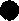 Да има борд около основата на масата за задържане на работните съдове.Основата на масата да издържа максимален товар от 70 кг / m22.Конструктивни елементи и размери на артикула :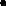 